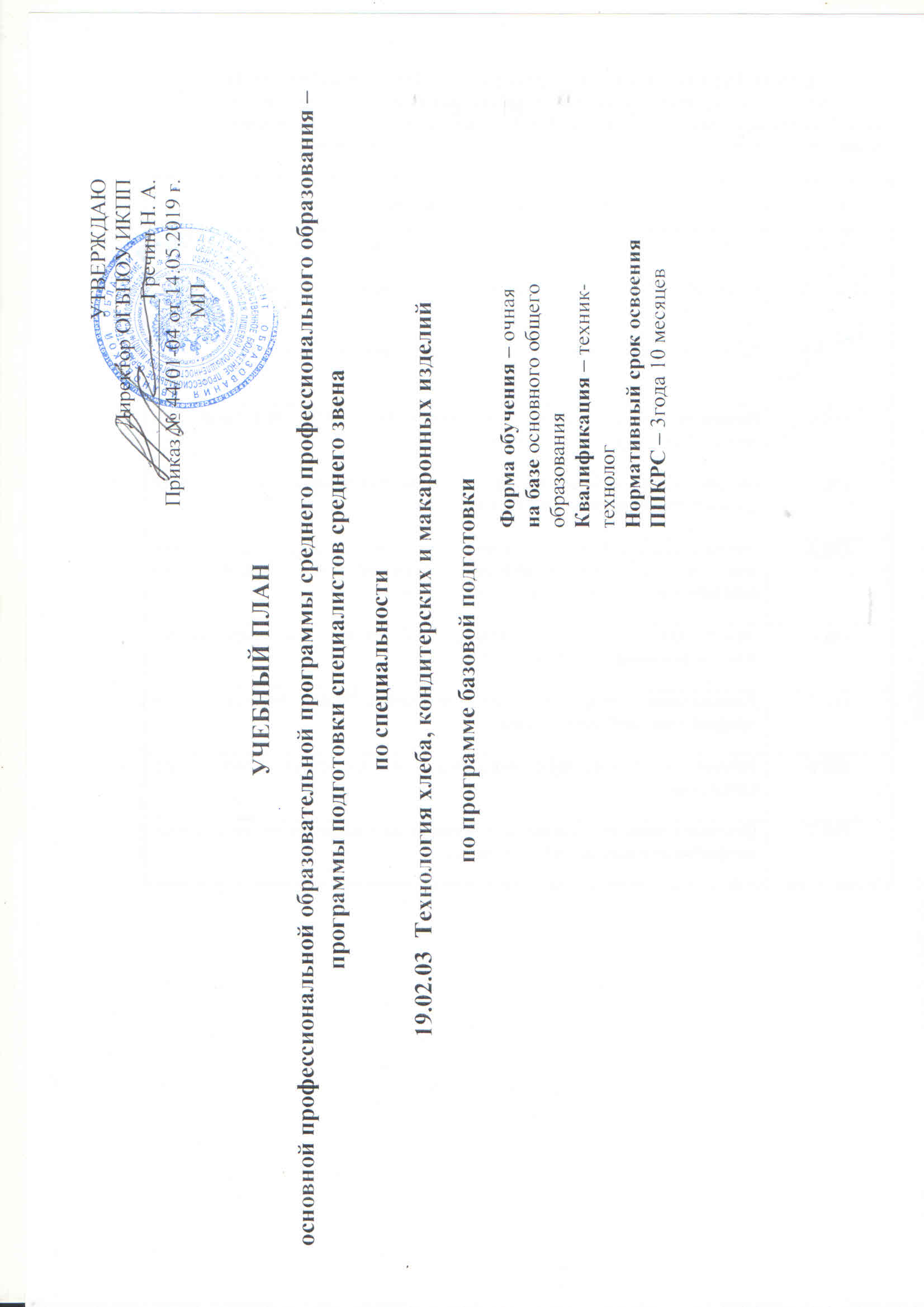 ПОЯСНИТЕЛЬНАЯ ЗАПИСКА к учебному плану по специальности 19.02.03 Технология хлеба, кондитерских и макаронных изделийУчебный план регламентирует порядок реализации программы подготовки квалифицированных рабочих, служащих Учебный план является частью программы подготовки квалифицированных рабочих, служащих  образовательного учреждения, включающей также программы учебных дисциплин, профессиональных модулей, другие материалы, обеспечивающие воспитание и подготовку обучающихся. Учебный план определяет качественные и количественные характеристики ППКРС по профессии. В нем отображается логическая последовательность, объемные параметры учебной нагрузки в целом, по годам обучения и по семестрам; перечень учебных дисциплин, профессиональных модулей и их составных элементов (междисциплинарных курсов, учебной и производственной практик); последовательность изучения учебных дисциплин и профессиональных модулей; виды учебных занятий; распределение различных форм промежуточной аттестации по годам обучения и по семестрам; распределение по семестрам и объемные показатели подготовки и проведения государственной итоговой аттестации. При формировании учебного плана учитывались следующие нормы нагрузки: максимальный объем учебной нагрузки обучающихся составляет 54 академических часа в неделю, включая все виды аудиторной и внеаудиторной учебной работы; максимальный объем обязательной аудиторной учебной нагрузки обучающихся при очной форме обучения составляет 36 академических часов в неделю. Аудиторная нагрузка студентов предполагает проведение теоретических, практических занятий и лабораторных работ. При формировании учебного плана распределяется весь объем времени, отведенного на реализацию ППКРСЗ, включая базовую и вариативную части. Промежуточная аттестация в форме экзамена проводится в день, освобожденный от других форм учебной нагрузки. Промежуточная аттестация в форме зачета или дифференцированного зачета проводится за счет часов, отведенных на освоение соответствующего модуля или дисциплины. Количество экзаменов в учебном году в процессе промежуточной аттестации студентов по очной форме получения образования не превышает – 3, а количество зачетов и дифференцированных зачетов – 10. Продолжительность каникул в зимний период составляет не менее двух недель.Сводные данные по бюджету времени (в неделях) 2019-2022 по специальности 19.02.03  Технология хлеба, кондитерских и макаронных изделийКалендарный учебный график на 2019-2022 учебные годы Специальность 19.02.03  Технология хлеба, кондитерских и макаронных изделий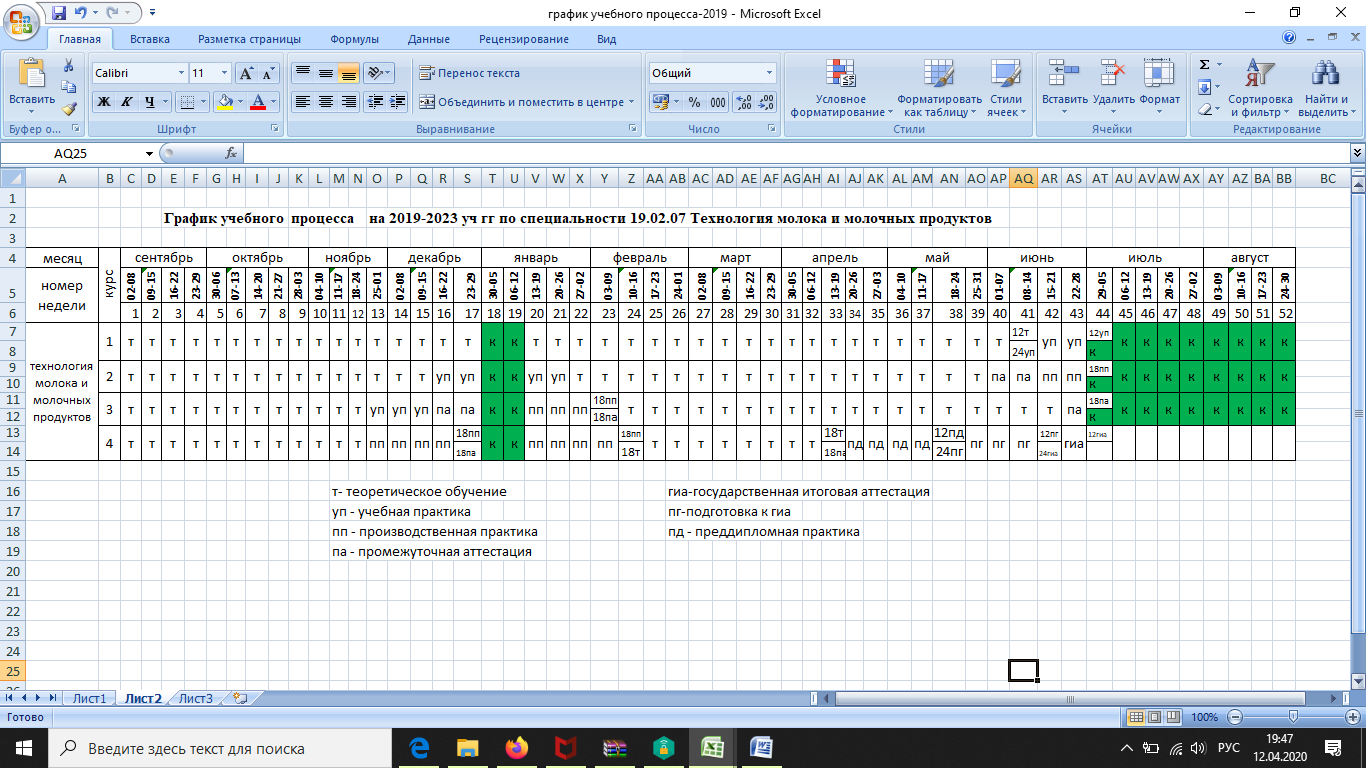 План учебного процесса специальность 19.02.03. Технология хлеба, кондитерских и макаронных изделийПлан учебного процесса специальность 19.02.03. Технология хлеба, кондитерских и макаронных изделийПлан учебного процесса специальность 19.02.03. Технология хлеба, кондитерских и макаронных изделийПлан учебного процесса специальность 19.02.03. Технология хлеба, кондитерских и макаронных изделийПлан учебного процесса специальность 19.02.03. Технология хлеба, кондитерских и макаронных изделийПлан учебного процесса специальность 19.02.03. Технология хлеба, кондитерских и макаронных изделийПлан учебного процесса специальность 19.02.03. Технология хлеба, кондитерских и макаронных изделийПлан учебного процесса специальность 19.02.03. Технология хлеба, кондитерских и макаронных изделийПлан учебного процесса специальность 19.02.03. Технология хлеба, кондитерских и макаронных изделийПлан учебного процесса специальность 19.02.03. Технология хлеба, кондитерских и макаронных изделийПлан учебного процесса специальность 19.02.03. Технология хлеба, кондитерских и макаронных изделийПлан учебного процесса специальность 19.02.03. Технология хлеба, кондитерских и макаронных изделийПлан учебного процесса специальность 19.02.03. Технология хлеба, кондитерских и макаронных изделийПлан учебного процесса специальность 19.02.03. Технология хлеба, кондитерских и макаронных изделийИндексНаименование циклов, дисциплин, профессиональных модулей, МДК, практикФормы промежуточной аттестацииУчебная нагрузка обучающихся (час.)Учебная нагрузка обучающихся (час.)Учебная нагрузка обучающихся (час.)Учебная нагрузка обучающихся (час.)Учебная нагрузка обучающихся (час.)Распределение обязательной нагрузки по курсам и семестрам (час. в семестр)Распределение обязательной нагрузки по курсам и семестрам (час. в семестр)Распределение обязательной нагрузки по курсам и семестрам (час. в семестр)Распределение обязательной нагрузки по курсам и семестрам (час. в семестр)Распределение обязательной нагрузки по курсам и семестрам (час. в семестр)Распределение обязательной нагрузки по курсам и семестрам (час. в семестр)Распределение обязательной нагрузки по курсам и семестрам (час. в семестр)Распределение обязательной нагрузки по курсам и семестрам (час. в семестр)вариативная частьИндексНаименование циклов, дисциплин, профессиональных модулей, МДК, практикФормы промежуточной аттестацииМаксимальная  Самостоятельная работа обучающихся в( т.ч.проект)Обязательная аудиторнаяОбязательная аудиторнаяОбязательная аудиторнаяI курсI курсII курсII курсIII курсIII курсIV курсIV курсвариативная частьИндексНаименование циклов, дисциплин, профессиональных модулей, МДК, практикФормы промежуточной аттестацииМаксимальная  Самостоятельная работа обучающихся в( т.ч.проект)всего занятийв т. ч.в т. ч.1 сем.2 сем.3 сем.4 сем.5 сем.6 сем.7сем8семвариативная частьИндексНаименование циклов, дисциплин, профессиональных модулей, МДК, практикФормы промежуточной аттестацииМаксимальная  Самостоятельная работа обучающихся в( т.ч.проект)всего занятийв т. ч.в т. ч.17241724,51724,51724вариативная частьИндексНаименование циклов, дисциплин, профессиональных модулей, МДК, практикФормы промежуточной аттестацииМаксимальная  Самостоятельная работа обучающихся в( т.ч.проект)всего занятийв т. ч.в т. ч.нед.нед.нед.нед.нед.нед.неднедвариативная частьИндексНаименование циклов, дисциплин, профессиональных модулей, МДК, практикФормы промежуточной аттестацииМаксимальная  Самостоятельная работа обучающихся в( т.ч.проект)всего занятийлекцийлаб. и практ. занятий6128646128826128826128649001234567891011121314151617ОУД.00Общеобразовательный учебный цикл/4/2/6/8/-/-/-/-/21067021404839565473434275222ОУД.00Общие общеобразовательные учебные дисциплины/3/2/1/6/-/-/-/-/1214406808441367260253113182ОУД.01.Русский язык.дз/-/-/Э/-/-/-/-/1173978611717221722ОУД.02Литература./-/-/-/дз/-/-/-/-/17659117902738251737ОУД.03.Иностранный язык/-/дз/-/-/-/-/-/-/176591171175463ОУД.04.Математика/дз/-/-/Э/-/-/-/-/234781561005651214539ОУД.05.История/-/-/-/дз/-/-/-/-/17659117942334421724ОУД.06.Физическая культура/з/-/з/дз/-/-/-/-/176591171010734421724ОУД.07.ОБЖ/-/дз/-/-/-/-/-/-/105357056143238ОУД.08.Астрономия/-/-/-/дз/-/-/-/-/54183630636Общеобразовательные учебные дисциплины по выбору из обязательных предметных областей ( базовые)/-/-/3/-/-/-/-/-/416139277222551288267ОУД.09.Физика/-/-/дз/-/-/-/-/-/14649976829344221ОУД.10. Обществознание/-/-/дз/-/-/-/-/-/162541089018602028ОУД.11.География/-/-/дз/-/-/-/-/-/1083672648342018По выбору из обязательных предметных областей (профильные)/1/-/2/1/-/-/-/-/42014028014213868779540ОУД.12Информатика/-/-/дз/-/-/-/-/-/15050100100343432ОУД.13Химия/дз/-/-/Э/-/-/-/-/16254108802817213040ОУД.14Биология/-/-/дз/-/-/-/-/-/10836726210172233УД.00Дополнительные учебные дисциплины/-/-/-/1/-/-/-/-/5617393451722УД 01Экология моего края/-/-/-/дз/-/-/-/-/5617393451722Профессиональная подготовка0∕3∕1∕3∕8∕10∕7∕945361512302416741350139322265426432684432324900ОГСЭОбщий гуманитарный и социально-экономический цикл0∕1∕1∕0∕0∕1∕1∕17022344681433251224121607298572436ОГСЭ.01Основы философии/-/-/-/-/-/Э/-/-/682048482028ОГСЭ.02История/-/-/дз/-/-/-/-/-/68204844448ОГСЭ.03Иностранный язык∕-∕-∕-∕-∕-∕-∕дз∕-∕17681681684128263439ОГСЭ.04Физическая культура∕-∕-∕-∕-∕-∕-∕-∕дз∕33616816820148323226361824ОГСЭ. 05Основы культуры профессионального общения∕-∕дз∕-∕-∕-∕-∕-∕-∕541836315122436ЕНМатематический и общий естественнонаучный цикл0∕0∕0∕0∕1∕2∕0∕033611222410911548486860ЕН 01Математика∕-∕-∕-∕-∕дз∕-∕-∕-∕722448133548ЕН 02Экологические основы природопользования∕-∕-∕-∕-∕-∕дз∕-∕-∕48163224832ЕН 03Химия∕-∕-∕-∕-∕-∕Э∕-∕-∕21672144727248482028П.00Профессиональный учебный цикл0/2/0/3/7/7/6/8349811662332142291012729896318292526375300864ОП.00.Общепрофессиональный учебный цикл0/1/0/1/3/3/4/315305101020596391838038152124144252147508ОП.01.Инженерная графика∕-∕-∕-∕дз∕-∕-∕-∕-∕722448192915181530ОП.02.Техническая механика∕-∕-∕-∕-∕дз∕-∕-∕-∕96326444202013171430ОП.03.Электротехника и электронная техника∕-∕дз∕-∕-∕-∕-∕-∕-∕903060528283230ОП.04.Микробиология, санитария и гигиена в пищевом производстве∕-∕-∕-∕-∕Э∕-∕-∕-∕132448870184015161736ОП.05.Автоматизация технологических процессов∕-∕-∕-∕-∕-∕дз∕-∕-∕752550501010102030ОП.06.Информационные технологии в профессиональной деятельности∕-∕-∕-∕-∕-∕-∕-∕дз∕24682164164203742343150ОП 07Метрология и стандартизация∕-∕-∕-∕-∕-∕-∕дз∕-∕7525503416262430ОП 08Правовые основы профессиональной деятельности∕-∕-∕-∕-∕-∕-∕дз∕-∕72244838104830ОП 09Основы экономики, менеджмента и маркетинга∕-∕-∕-∕-∕-∕-∕-∕Э∕2498316613234709630ОП 10Охрана труда∕-∕-∕-∕-∕э∕-∕-∕-∕48163224810121030ОП 11Безопасность жизнедеятельности∕-∕-∕-∕-∕-∕-∕дз∕-∕1023468241110162616ОП 12Товароведение сырья∕-∕-∕-∕-∕-∕Э∕-∕-∕913061362531102061ОП 13Процессы и аппараты в пищевой промышленности∕-∕-∕-∕-∕-∕дз∕-∕-∕622141113021101041ОП 14Основы предпринимательской деятельности∕-∕-∕-∕-∕-∕-∕-∕дз∕7224483810282048ОП 15Производственный учет в хлебопекарной промышленности∕-∕-∕-∕-∕-∕-∕Э∕-∕4816322483232ПМ.00Профессиональные модули0/1/0/2/4/4/2/5196865613127935194421858166168382123153356ПМ.01Приемка, хранение и подготовка сырья к переработкеЭ(к)150501007030422236МДК.01.01Технология хранения и подготовки сырья∕-∕-∕-∕-∕-∕Э∕-∕-∕150501007030422236УП.01Учебная практика∕-∕дз∕-∕-∕-∕-∕-∕-∕3636ПП.01Производственная практика∕-∕-∕-∕-∕-∕дз∕-∕-∕3636ПМ.02Производство хлеба и хлебобулочных изделийЭ(к)7652555102802304411536621164691216МДК.02.01Технология производства хлеба и хлебобулочных изделий∕-∕-∕-∕-∕-∕-∕-∕Э∕441147294124170863622434661МДК 02.02 Ассортимент и качество хлеба и хлебобулочных изделий∕-∕-∕-∕-∕-∕-∕-∕к∕324108216156604429407330216УП.02Учебная практика∕-∕-∕-∕-∕дз∕-∕-∕-∕108363636ПП.02Производственная практика∕-∕-∕-∕-∕-∕-∕-∕дз∕144363672ПМ.03Производство кондитерских изделийЭ(к)57119038122116061202304129МДК.03.01Технология производства сахаристых кондитерских изделий∕-∕-∕-∕-∕-∕-∕-∕Э∕300100200110901304129МДК 03.02Технология производства мучных кондитерских изделий∕-∕-∕-∕-∕-∕дз∕-∕-∕27190181111706120100УП.03Учебная практика∕-∕-∕-∕дз∕-∕-∕-∕-∕108363636ПП 03Производственная практика∕-∕-∕-∕-∕-∕-∕-∕дз∕23436549054ПМ 04Производство макаронных изделийЭ(к)1585310575308520МДК.04.01Технология производства макаронных изделий∕-∕-∕-∕-∕-∕-∕Э∕-∕1585310575308520УП.04Учебная практика∕-∕-∕-∕дз∕-∕-∕-∕-∕3636ПП 04Производственная практика∕-∕-∕-∕-∕-∕-∕дз∕-∕3636ПМ 05Организация работы структурного подразделенияЭ(к)16856112832963163336МДК 05.01Управление структурным подразделением организации∕-∕-∕-∕-∕-∕-∕-∕дз∕11438765620271633МДК 05.02Документационное обеспечение управления∕-∕-∕-∕-∕дз∕-∕-∕-∕5418362793636УП 05Учебная практика∕-∕-∕-∕-∕дз∕-∕-∕-∕3636ПП 05Производственная практика∕-∕-∕-∕-∕-∕-∕-∕дз∕3636ПМ 06Выполнение работ по одной или нескольким профессиям рабочих, должностям служащихЭ(к)1565210464406143104МДК 06.01Организация производственной деятельности формовщика теста∕-∕-∕-∕-∕Э∕-∕-∕-∕1565210464406143104УП 06Учебная практика∕-∕-∕-∕-∕дз∕-∕-∕-∕3636ПП 06Производственная практика∕-∕-∕-∕дз∕-∕-∕-∕-∕5454ГИА.00Государственная итоговая аттестация6 недГИА.01Подготовка выпускной квалификационной работы4 недГИА.02Защита выпускной квалификационной работы2 неддисциплиндисциплин568538482482264302309171544Консультации: по 4 часа на одного обучающегося на каждый учебный годКонсультации: по 4 часа на одного обучающегося на каждый учебный годКонсультации: по 4 часа на одного обучающегося на каждый учебный годКонсультации: по 4 часа на одного обучающегося на каждый учебный годКонсультации: по 4 часа на одного обучающегося на каждый учебный годМДКМДК4421858166168382123153356Государственная итогавая аттестация:                                                                                                   Выпускная квалификационная работа (дипломная работа /дипломный проект)Государственная итогавая аттестация:                                                                                                   Выпускная квалификационная работа (дипломная работа /дипломный проект)Государственная итогавая аттестация:                                                                                                   Выпускная квалификационная работа (дипломная работа /дипломный проект)Государственная итогавая аттестация:                                                                                                   Выпускная квалификационная работа (дипломная работа /дипломный проект)Государственная итогавая аттестация:                                                                                                   Выпускная квалификационная работа (дипломная работа /дипломный проект)учебная практикаучебная практика1087272108Государственная итогавая аттестация:                                                                                                   Выпускная квалификационная работа (дипломная работа /дипломный проект)Государственная итогавая аттестация:                                                                                                   Выпускная квалификационная работа (дипломная работа /дипломный проект)Государственная итогавая аттестация:                                                                                                   Выпускная квалификационная работа (дипломная работа /дипломный проект)Государственная итогавая аттестация:                                                                                                   Выпускная квалификационная работа (дипломная работа /дипломный проект)Государственная итогавая аттестация:                                                                                                   Выпускная квалификационная работа (дипломная работа /дипломный проект)производственная практика (по профилю специальности) производственная практика (по профилю специальности) 90126162162Государственная итогавая аттестация:                                                                                                   Выпускная квалификационная работа (дипломная работа /дипломный проект)Государственная итогавая аттестация:                                                                                                   Выпускная квалификационная работа (дипломная работа /дипломный проект)Государственная итогавая аттестация:                                                                                                   Выпускная квалификационная работа (дипломная работа /дипломный проект)Государственная итогавая аттестация:                                                                                                   Выпускная квалификационная работа (дипломная работа /дипломный проект)Государственная итогавая аттестация:                                                                                                   Выпускная квалификационная работа (дипломная работа /дипломный проект)производственная практика (преддипломная)производственная практика (преддипломная)144Государственная итогавая аттестация:                                                                                                   Выпускная квалификационная работа (дипломная работа /дипломный проект)Государственная итогавая аттестация:                                                                                                   Выпускная квалификационная работа (дипломная работа /дипломный проект)Государственная итогавая аттестация:                                                                                                   Выпускная квалификационная работа (дипломная работа /дипломный проект)Государственная итогавая аттестация:                                                                                                   Выпускная квалификационная работа (дипломная работа /дипломный проект)Государственная итогавая аттестация:                                                                                                   Выпускная квалификационная работа (дипломная работа /дипломный проект)ГИА6 нед.Государственная итогавая аттестация:                                                                                                   Выпускная квалификационная работа (дипломная работа /дипломный проект)Государственная итогавая аттестация:                                                                                                   Выпускная квалификационная работа (дипломная работа /дипломный проект)Государственная итогавая аттестация:                                                                                                   Выпускная квалификационная работа (дипломная работа /дипломный проект)Государственная итогавая аттестация:                                                                                                   Выпускная квалификационная работа (дипломная работа /дипломный проект)Государственная итогавая аттестация:                                                                                                   Выпускная квалификационная работа (дипломная работа /дипломный проект)промежуточная аттестацияпромежуточная аттестация7272721818Государственная итогавая аттестация:                                                                                                   Выпускная квалификационная работа (дипломная работа /дипломный проект)Государственная итогавая аттестация:                                                                                                   Выпускная квалификационная работа (дипломная работа /дипломный проект)Государственная итогавая аттестация:                                                                                                   Выпускная квалификационная работа (дипломная работа /дипломный проект)Государственная итогавая аттестация:                                                                                                   Выпускная квалификационная работа (дипломная работа /дипломный проект)Государственная итогавая аттестация:                                                                                                   Выпускная квалификационная работа (дипломная работа /дипломный проект)Экзаменов Экзаменов 33323ИТОГО:   обязательная аудиторная нагрузка 4428 часов
                   внеаудиторная самостоятельная работа 2214 часовИТОГО:   обязательная аудиторная нагрузка 4428 часов
                   внеаудиторная самостоятельная работа 2214 часовИТОГО:   обязательная аудиторная нагрузка 4428 часов
                   внеаудиторная самостоятельная работа 2214 часовИТОГО:   обязательная аудиторная нагрузка 4428 часов
                   внеаудиторная самостоятельная работа 2214 часовИТОГО:   обязательная аудиторная нагрузка 4428 часов
                   внеаудиторная самостоятельная работа 2214 часовЭкзаменов (квалификационных)Экзаменов (квалификационных)1112ИТОГО:   обязательная аудиторная нагрузка 4428 часов
                   внеаудиторная самостоятельная работа 2214 часовИТОГО:   обязательная аудиторная нагрузка 4428 часов
                   внеаудиторная самостоятельная работа 2214 часовИТОГО:   обязательная аудиторная нагрузка 4428 часов
                   внеаудиторная самостоятельная работа 2214 часовИТОГО:   обязательная аудиторная нагрузка 4428 часов
                   внеаудиторная самостоятельная работа 2214 часовИТОГО:   обязательная аудиторная нагрузка 4428 часов
                   внеаудиторная самостоятельная работа 2214 часовДифф.зачетовДифф.зачетов35465656ИТОГО:   обязательная аудиторная нагрузка 4428 часов
                   внеаудиторная самостоятельная работа 2214 часовИТОГО:   обязательная аудиторная нагрузка 4428 часов
                   внеаудиторная самостоятельная работа 2214 часовИТОГО:   обязательная аудиторная нагрузка 4428 часов
                   внеаудиторная самостоятельная работа 2214 часовИТОГО:   обязательная аудиторная нагрузка 4428 часов
                   внеаудиторная самостоятельная работа 2214 часовИТОГО:   обязательная аудиторная нагрузка 4428 часов
                   внеаудиторная самостоятельная работа 2214 часовЗачетовЗачетов11Курсовой проектКурсовой проект1курсОбучение по дисциплинам и междисциплинарным курсамУчебная практикаПроизводственная практикаПроизводственная практикаПреддипломная практикаПромежуточная аттестацияГосударственная итоговая аттестацияканикулыВсего по курсам123345678913833----1152233442,5-2-10,552331333,5-4-10,552421--9416243всего в часах/неделях4428/123360/10360/10540/15144/4252/7216/634199